技术自我效能简要清单 – 简表Brief Inventory of Technology Self-Efficacy – Short Form – Simplified Chinese 
(BITS-SF-SC)请针对以下每项表述，指出你认为自己能否进行相应活动。答案没有正确或错误之分。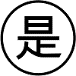 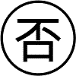 我认为自己能做到这一点。                     我不认为自己能做到这一点。1. 我会使用计算机的任务管理器。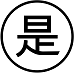 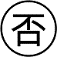 2. 我会重启计算机。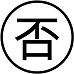 3. 我会使用多种编程语言编写代码。4. 我会浏览互联网。5. 我会设置路由器。6. 我会超频使用计算机。